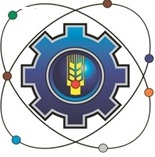 Министерство образования Московской областиГосударственное бюджетное профессиональное образовательное учреждение Московской области «Щелковский колледж»(ГБПОУ МО «Щелковский колледж»)РАБОЧАЯ ПРОГРАММАпроизводственной практики по профилю специальностиосновной профессиональной образовательной программы по специальности среднего профессионального образованияПП.04 - ПМ 04 «Выполнение работ по одной или нескольким профессиям рабочих, должностей служащих 18449 Слесарь аварийно-восстановительных работ в газовом хозяйстве18554 Слесарь по эксплуатации и ремонту газового оборудования»по специальности 08.02.08 Монтаж и эксплуатация оборудования и систем газоснабжения2018 г.Рабочая программа производственной практики (по профилю специальности) профессионального модуля ПМ 04 «Выполнение работ по одной или нескольким профессиям рабочих, должностей служащих 18449 Слесарь аварийно-восстановительных работ в газовом хозяйстве18554 Слесарь по эксплуатации и ремонту газового оборудования» разработана на основе Федерального государственного образовательного стандарта среднего профессионального образования по специальности 08.02.08 «Монтаж и эксплуатация оборудования и систем газоснабжения», утвержденного приказом Министерства образования и науки от 5 февраля 2018 года № 68 (зарегистрирован Министерством юстиции Российской Федерации 26 февраля 2018 г., регистрационный №50136) (далее – ФГОС СПО).Организация-разработчик:Государственное бюджетное профессиональное образовательное учреждение Московской области «Щелковский колледж» (ГБПОУ МО «Щелковский колледж»).Разработчик: Группа преподавателей и методистов ГБПОУ МО «Щелковский колледж»Рецензент:Преподаватель высшей квалификационной категории Колосков А.С.РАССМОТРЕНАпредметной (цикловой) комиссией Техника и технология строительства от «28» августа 2018г.протокол № 1Председатель ПЦК______________ Л.Ю. НемоваСОГЛАСОВАНОПредставитель работодателя:____________________________наименование предприятия____________________________подпись               ФИО«____» _____________20___ г.		МП       СОДЕРЖАНИЕ стр.ПОЯСНИТЕЛЬНАЯ ЗАПИСКА                                                                                                4 ПОЯСНИТЕЛЬНАЯ ЗАПИСКАПроизводственная практика является обязательным разделом основной профессиональной образовательной программы (ОПОП), обеспечивающей реализацию Федерального государственного образовательного  стандарта  среднего  профессионального образования (ФГОС СПО).Практика представляет собой вид учебных занятий, обеспечивающих практико- ориентированную подготовку обучающихся.Общий объем времени  на  проведение   практики  определяется  ФГОС  СПО,  сроки проведения устанавливаются колледжем в соответствии с ОПОП СПО.Программа    производственной  практики  разрабатывается  колледжем  на  основе рабочих  программ  модулей  ОПОП  специальности,  макета  программы  учебной  и производственной практики  и согласовывается с организациями, участвующими в проведении практики.  Одной  из  составляющей  программы  практики  является  разработка  форм  и  методов контроля  для  оценки  результатов  освоения  общих  и  профессиональных  компетенций (оценочные  материалы);  к  работе  над  этим  разделом   привлекаются  специалисты организаций  (предприятий),  в  которых  проводится  практика.  При  разработке  содержания каждого  вида  практики  по   профессиональному  модулю    выделяются   необходимые практический  опыт,  умения  и  знания  в  соответствии  с  ФГОС  СПО,  а  также  виды  работ, необходимые  для  овладения  конкретной  профессиональной  деятельностью  и   включенные  в рабочую  программу  модуля.  Содержание  практики  по  профилю  специальности  может уточняться  в  зависимости  от  специфических  особенностей  конкретной  организации (предприятия).1. ПАСПОРТ РАБОЧЕЙ ПРОГРАММЫ производственной ПРАКТИКИ  Нормативные основания для разработки ОПОП СПО:Приказ Минобрнауки России от 5 февраля 2018 г.№ 68«Обутверждении федерального государственного образовательного стандарта среднего профессионального образования по специальности 08.02.08 Монтаж и эксплуатация оборудования и систем газоснабжения (зарегистрирован Министерством юстиции Российской Федерации 26 февраля 2018 г., регистрационный № 50136); Приказ Минобрнауки России от 18 апреля 2013 г. № 291 «Об утверждении Положения о практике обучающихся, осваивающих основные профессиональные образовательные программы среднего профессионального образования» (зарегистрирован Министерством юстиции Российской Федерации 14 июня 2013 г., регистрационный № 28785), с изменениями, внесенными приказом Минобрнауки России от 18 августа 2016 г. №1061 (зарегистрирован Министерством юстиции Российской Федерации 7 сентября 2016 г., регистрационный №43586));Приказ Министерства труда и социальной защиты Российской Федерации от 11 апреля 2014 г. № 224 н «Об утверждении профессионального стандарта «16.008 Специалист по эксплуатации наружных газопроводов низкого давления» (зарегистрирован Министерством юстиции Российской Федерации 27 мая 2014 г.,регистрационный № 32443), с изменениями, внесенными приказом Минтруда России от 12 декабря 2016 г. № 727 н (зарегистрирован Министерством юстиции Российской Федерации 13января 2017 г., регистрационный № 45230);Приказ Министерства труда и социальной защиты Российской Федерации от 11 апреля 2014 г. № 242 н «Об утверждении профессионального стандарта «16.010 Специалист по эксплуатации элементов оборудования домовых систем газоснабжения» (зарегистрирован Министерством юстиции Российской Федерации 04 июня 2014 г., регистрационный № 32564), с изменениями, внесенными приказом Минтруда России от 12 декабря 2016 г. № 727 н (зарегистрирован Министерством юстиции Российской Федерации 13января 2017 г., регистрационный № 45230);Приказ Министерства труда и социальной защиты Российской Федерации от 11 апреля 2014 г. № 237 н «Об утверждении профессионального стандарта «16.012 Специалист по эксплуатации котлов на газообразном, жидком топливе и электронагреве» (зарегистрирован Министерством юстиции Российской Федерации 21 мая 2014 г., регистрационный № 32374), с изменениями, внесенными приказом Минтруда России от 12 декабря 2016 г. № 727 н (зарегистрирован Министерством юстиции Российской Федерации 13января 2017 г., регистрационный № 45230);Приказ Министерства труда и социальной защиты Российской Федерации от 26 июня 2017 г. № 516 н «Об утверждении профессионального стандарта «16.025 Организатор строительного производства» (зарегистрирован Министерством юстиции Российской Федерации 18 июня 2017 г. № 47442), с изменениями, внесенными приказом Минтруда России от 12 сентября 2017 г. № 671 н (зарегистрирован Министерством юстиции Российской Федерации 3октября 2017 г., регистрационный № 48407);Приказ Министерства труда и социальной защиты Российской Федерации от 27 ноября 2014 г. № 943 н «Об утверждении профессионального стандарта «16.032 Специалист в области производственно-технического и технологического обеспечения строительного производства» (зарегистрирован Министерством юстиции Российской Федерации 22 декабря 2014 г. № 35301).Рабочая программа разработана на основе:Примерной основной образовательной программы (далее ПООП). Организация разработчик ПООП: Федеральное учебно-методическое объединение в системе среднего профессионального образования по укрупненным группам профессий, специальностей 08.00.00 ТЕХНИКА И ТЕХНОЛОГИИ СТРОИТЕЛЬСТВА. Ильина Наталья Владимировна  председатель Федерального учебно-методического объединения в системе СПО по укрупненной группе профессий, специальностей 08.00.00 Техника и технологии строительства, зам. директора ГБПОУ МО «Сергиево-Посадский колледж»,Экспертные организации:Совет по профессиональным квалификациям в жилищно-коммунальном хозяйстве, в лице Плеханова Андрея Михайловича, руководителя рабочей группы по развитию квалификаций в сфере ЖКХ.Совет по профессиональным квалификациям в строительстве, в лице Тихомирова Сергея Алексеевича, кандидата технических наук, доцента, заведующего кафедрой «Теплогазоснабжения и вентиляция» ФГБОУ ВО «Донской государственный технический университет». Область применения программы	Рабочая программа производственной практики по профилю специальности является частью основной профессиональной образовательной программы ГБПОУ МО «Щелковский колледж» по специальности среднего профессионального образования 08.02.08 «Монтаж и эксплуатация оборудования и систем газоснабжения» «Выполнение работ по одной или нескольким профессиям рабочих, должностей служащих»:18449 Слесарь аварийно-восстановительных работ в газовом хозяйстве18554 Слесарь по эксплуатации и ремонту газового оборудования»Рабочая программа производственной практики по профилю специальности может быть использована в дополнительном профессиональном образовании обучающихся по специальности 08.02.08 «Монтаж и эксплуатация оборудования и систем газоснабжения»; являться составной частью программ повышения классификации и переподготовки кадров в области профессиональной деятельности: 16 Строительство и жилищно-коммунальное хозяйство.1.2 Место производственной практики в структуре основной профессиональной образовательной программы:Производственная практика ПП.01 является составной частью профессионального модуля ПМ 04 «Выполнение работ по одной или нескольким профессиям рабочих, должностей служащих»1.3. Цели и задачи производственной практики: Цели:-общее повышение качества профессиональной подготовки путем углубления теоретических знаний и закрепления профессиональных практических умений и навыков;- непосредственное знакомство с профессиональной практической деятельностью в условиях конкретного предприятия (организации);-профессиональная ориентация студента в будущей профессии.Задачи:-формирование  у  студентов  знаний,  умений  и  навыков,  профессиональных компетенций, профессионально значимых личностных качеств;-развитие  профессионального  интереса,  формирование мотивационно-целостного  отношения  к  профессиональной  деятельности, готовности к выполнению профессиональных задач в соответствии с нормами морали, профессиональной этики и служебного этикета-адаптация студентов к профессиональной деятельности-формирование системы конкретных умений и навыков практической работы в определенной профессиональной сфере;- приобретение и развитие умений и навыков составления отчета по практике;-подготовка к самостоятельной трудовой деятельности.1.4. Общий объем времени, предусмотренный для производственной практики – 144 часа (4 недели)1.5 Форма промежуточной аттестации:Формой промежуточной аттестации производственной практики является дифференцированный зачет.2. РЕЗУЛЬТАТЫ ОСВОЕНИЯ РАБОЧЕЙ ПРОГРАММЫ ПРОИЗВОДСТВЕННОЙ ПРАКТИКИ2.1  Требования к результатам освоения производственной практики:Результатом освоения рабочей программы производственной практики является приобретение первоначального практического опыта по профилю специальности в рамках профессиональных модулей ОПОП СПО по каждому из видов профессиональной деятельности, предусмотренных ФГОС СПО по специальности 08.02.08 «Монтаж и эксплуатация оборудования и систем газоснабжения» развитие общих, профессиональных компетенций и готовности к самостоятельной трудовой деятельности, оформление и защита отчета по практике.Общие компетенции:Виды  деятельности (ВД) и соответствующих профессиональных компетенций (ПК):В результате прохождения производственной практики по каждому из видов деятельности обучающийся должен знать, уметь, практический опыт:3. СТРУКТУРА И СОДЕРЖАНИЕ ПРОИЗВОДСТВЕННОЙ практики3.1. Объем времени и сроки проведения рабочей программы производственной практики3.2. Содержание производственной практики (ПП.04– 144 час 8 семестр)4. УСЛОВИЯ РЕАЛИЗАЦИИ РАБОЧЕЙ ПРОГРАММЫ ПРОИЗВОДСТВЕННОЙ ПРАКТИКИ
4.1.  Требования к минимальному материально-техническому обеспечению
Производственная практика реализуется в организациях, обеспечивающих деятельность обучающихся в профессиональной области проектирования, строительства, эксплуатации систем газораспределения и газопотребления.Оборудование предприятий и технологическое оснащение рабочих мест производственной практики должно соответствовать содержанию профессиональной деятельности и дать возможность обучающемуся овладеть профессиональными компетенциями по всем видам деятельности, предусмотренных программой, с использованием современных технологий, материалов и оборудования.Реализация программы производственной практики (по профилю специальности) в рамках профессионального модуля проходит в организациях (предприятиях), отвечающих следующим требованиям:- имеющие в своем составе структурное подразделение, применяющие информационные технологии и информационные системы, решающие задачи по автоматизации деятельности с помощью средств компьютерной техники;- располагающие квалифицированными кадрами для руководства практикой студентов;- имеющие лицензированное программное обеспечение;- применяющие в своей работе автоматизированные системы обработки информации и управления.4.2. Информационное обеспечение реализации программыДля реализации программы библиотечный фонд имеет печатные и/или электронные образовательные и информационные ресурсы для использования в образовательном процессе.4.2.1. Печатные издания1. Коршак А.А. Сооружение и эксплуатация систем газораспределения: учеб. пособие/ А.А. Коршак, С.В. Китаев, Е.А. Любин; под ред. А.А. Коршака – Ростов н/Д: Феникс, 2017 – 248 с.2. Вершилович В.А. Внутридомовое газовое оборудование: учеб. пособие/ В.А. Вершилович – М.: Инфра-Инженерия, 2018 – 320 с.3. Колибаба О.Б., Никишов В.Ф., Ометова М.Ю. Основы проектирования и эксплуатации систем газораспределения и газопотребления: учеб. пособие – СПб.: Лань, 2013 – 2084. В.И. Тарасенко Системы телемеханики в газоснабжении Р.Ф.: учеб. пособие – М.: Издательство АВС, 2012 – 100 с.4.2.2. Электронные издания (электронные ресурсы)1.Основы эксплуатации оборудования и систем газоснабжения: учебник / О.Н. Брюханов, А.И. Плужников. – М.: ИНФРА-М, 2006, 2018. – 256 с. Информационный портал Электронно-библиотечнаясистема Znanium.com (Режим доступа): URL: http://znanium.com/ (дата обращения 30.11.2018)2. Автоматика и телемеханика систем газоснабжения: учебник / В.А. Жила. - М.: ИНФРА-М, 2006, 2018– 238 с.Информационный портал Электронно-библиотечнаясистема Znanium.com (Режим доступа): URL: http://znanium.com/ (дата обращения 30.11.2018)2. Газифицированные котельные агрегаты: учебник / О.Н. Брюханов, В.А. Кузнецов. — М.: ИНФРА-М, 2005, 2018. – 392 с. Информационный портал Электронно-библиотечнаясистема Znanium.com (Режим доступа): URL: http://znanium.com/ (дата обращения 17.11.2018)3. Системы газоснабжения: устройство, монтаж и эксплуатация: Учебное пособие / С.В. Фокин, О.Н. Шпортько. – М.: Альфа-М: НИЦ ИНФРА-М, 2011, 2015. – 288 с. Информационный портал Электронно-библиотечнаясистема Znanium.com (Режим доступа): URL: http://znanium.com/ (дата обращения 17.11.2018)3. Карякин Е.А. Промышленное газовое оборудование: справочник. /Е.А. Карякин Информационный портал(Режим доступа): URL: http://gazovik-gas.ru/directory/spravochnik_6(дата обращения 17.11.2018)4. Информационный портал ресурс по Контрольно-Измерительным Приборам и Автоматике КИПиА инфо (Режим доступа): URL:http://www.kipia.info (дата обращения 17.11.2018)4.2.3. Дополнительные источники1. Основы эксплуатации оборудования и систем газоснабжения: учебник / О.Н. Брюханов, А.И. Плужников. – М.: ИНФРА-М, 2006, 2018. – 256 с.2. Автоматика и телемеханика систем газоснабжения: учебник / В.А. Жила. –  М.: ИНФРА-М, 2006, 2018. – 238 с.3. Газифицированные котельные агрегаты: учебник / О.Н. Брюханов, В.А. Кузнецов. –  М.: ИНФРА-М, 2005, 2018. –  392 с.4. Системы газоснабжения: устройство, монтаж и эксплуатация: Учебное пособие / С.В. Фокин, О.Н. Шпортько. – М.: Альфа-М: НИЦ ИНФРА-М, 2011, 2015. – 288 с.5. Контроль и оценка результатов освоения профессионального модуля (вида профессиональной деятельности)6. КРИТЕРИИ ОЦЕНИВАНИЯОценивание производственной практики:Этапы контроля:- наблюдение за самостоятельной работой практиканта на предприятии;- наличие положительной характеристики, подписанной руководителем практики от предприятия и заверенной печатью;- оценка дневников практики;- оценка содержания и качество оформления отчета по результатам производственной практики по профилю специальности;- защита отчёта по производственные практики по профилю специальностиПо результатам прохождения практики выставляется дифференцированный зачет оценка по пятибалльной системе.Отметка «5» «отлично»:- выполнены теоретически грамотно все работы, предусмотренные программой практики; - положительная производственная характеристика;- содержание и оформление отчетной документации по практике (дневник, отчет) полностью соответствуют предъявляемым требованиям; - защит отчета с полными технически грамотными ответами на вопросы комиссии.Отметка «4» «хорошо»:- выполнены теоретически грамотно все работы, предусмотренные программой практики; - положительная производственная характеристика;- несущественные замечания по содержанию и оформлению дневника и отчета при выполнении основных требований к прохождению практики;- при защите отчёта по программе практики на вопросы комиссии обучающийся в ответах допускает определенные неточности, хотя в целом отвечает уверенно и демонстрирует твердые знания;Отметка «3» «удовлетворительно»: - положительная производственная характеристика; - отражены все вопросы программы практики, но имеют место отдельные существенные погрешности, небрежное оформление отчета и дневника,- при защите отчёта по программе практики на вопросы комиссии обучающийся в ответах демонстрирует недостаточно обоснованные ответы, допускает ошибки;Отметка «2» «неудовлетворительно»:- невыполнение в полном объеме заданий практики; - плохое оформление или отсутствие документации, в отчете освещены не все разделы программы практики; - на вопросы комиссии обучающийся не дает удовлетворительных ответов, не может ответить на поставленные вопросы.УТВЕРЖДАЮРуководитель СП № 6 _______________ С.В. Гаврилов   подпись  «29»августа 2018 г.1. ПАСПОРТ Рабочей ПРОГРАММЫ ПРОИЗВОДСТВЕННОЙ практики42.РЕЗУЛЬТАТЫ ОСВОЕНИЯ РАБОЧЕЙ ПРОГРАММЫ ПРОИЗВОДСТВЕННОЙ ПРАКТИКИ63. СТРУКТУРА и содержание ПРОИЗВОДСТВЕННОЙ практики94 условия реализации ПРОГРАММЫ ПРОИЗВОДСТВЕННОЙ практики215. Контроль и оценка результатов освоения ПРОИЗВОДСТВЕННОЙ практики286. КРИТЕРИИ ОЦЕНИВАНИЯ31КодНаименование общих компетенцийОК 01Выбирать способы решения задач профессиональной деятельности, применительно к различным контекстамОК 02Осуществлять поиск, анализ и интерпретацию информации, необходимой для выполнения задач профессиональной деятельностиОК 03Планировать и реализовывать собственное профессиональное и личностное развитиеОК 04Работать в коллективе и команде, эффективно взаимодействовать с коллегами, руководством, клиентамиОК 05Осуществлять устную и письменную коммуникацию на государственном языке с учетом особенностей социального и культурного контекстаОК 06Проявлять гражданско-патриотическую позицию, демонстрировать осознанное поведение на основе традиционных общечеловеческих ценностейОК 07Содействовать сохранению окружающей среды, ресурсосбережению, эффективно действовать в чрезвычайных ситуацияхОК 08Использовать средства физической культуры для сохранения и укрепления здоровья в процессе профессиональной деятельности и поддержания необходимого уровня физической подготовленностиОК 09Использовать информационные технологии в профессиональной деятельностиОК 10Пользоваться профессиональной документацией на государственном и иностранном языкахОК 11Использовать знания по финансовой грамотности, планировать предпринимательскую деятельность в профессиональной сфереКодНаименование видов деятельности и профессиональных компетенций18449Слесарь аварийно-восстановительных работ в газовом хозяйствеВД 4.1Проведение простых и средней сложности аварийно-восстановительных и ремонтных работ (АВиР-работ) на объектах газовой отраслиПК 4.1.1Выполнение погрузочно-разгрузочных работ при проведении АВиР-работ на объектах газовой отраслиПК 4.1.2Выполнение подготовительных и вспомогательных работ при проведении АВиР-работ на объектах газовой отраслиПК 4.1.3Выполнение простых и средней сложности ремонтно-восстановительных работ на объектах газовой отраслиПК 4.1.4Выполнение простых и средней сложности монтажных работ на объектах газовой отраслиВД 4.2Проведение простых и средней сложности изоляционных работ при проведении АВиР-работ на объектах газовой отраслиПК 4.2.1Подготовка к выполнению простых и средней сложности изоляционных работ на объектах газовой отраслиПК 4.2.2Покрытие изоляционными материалами поверхностей простой конфигурации на объектах газовой отрасли18554Слесарь по эксплуатации и ремонту газового оборудованияВД 4.3Техническое обслуживание и ремонт газовых сетей домохозяйстваПК 4.3.1Выполнение регламентных работ по техническому обслуживанию газовых сетей домохозяйстваПК 4.3.2Выполнение работ по ремонту элементов газовых сетей домохозяйстваПК 4.3.3Проведение пусконаладочных работ и испытаний газовых сетей домохозяйстваКодНаименование видов деятельности и требований к практическому опыту, знаниям и умениям18449Слесарь аварийно-восстановительных работ в газовом хозяйствеИметь практический опытв погрузке и разгрузке труб, тяжеловесных, негабаритных грузов, механизмов, инструментов и приспособлений для ремонта устройств и сооружений на объектах газовой отрасли;сборке оборудования подъемных сооружений, дорожно-строительной и специальной техники в местах проведения АВиР-работ;строповки и расстроповки грузов при доставке новой трубы, катушки, захлеста, трубопроводного узла, привода запорного устройства, редукторов, техники и оборудования к месту проведения АВиР-работ;строповки и расстроповки труб, трубопроводной арматуры (ТПА) и оборудования при сварке;расстановки оборудования на рабочих местах;подготовки инструментов и оборудования к работе;снятие знаков и плакатов, ограждений крановых узлов с последующей их установкой после проведения АВиР-работ;установке защитных и оградительных устройств в местах аварий и проведения АВиР-работ;определение местоположения и глубины залегания трубопровода, кабеля, подземных коммуникаций;отвод воды от крановых площадок, из шурфов, траншей, потенциально опасных участков трубопроводов в месте проведения АВиР-работ;замер загазованности в местах проведения АВиР-работ;контроль состояния работающих в колодцах, котлованах при проведении АВиР-работ;очистка и приведение в порядок территории в месте проведения АВиР-работ;переключение ТПА путем открытия и закрытия кранов и задвижек по команде диспетчера или руководителя работ;удаление газа из участка трубопровода через продувочные свечи;очистка поверхности трубопроводов и ТПА, крановых площадок, оборудования от остатков грунта, наледи и снега;очистка внутренней полости трубопровода от посторонних предметов;зарядка пескоструйного аппарата песком;пескоструйная очистка поверхности трубопроводов, ТПА и оборудования;установка и снятие временных герметизирующих устройств (ВГУ), глиняных пробок на трубопроводах;контроль давления в установленных в трубопроводах ВГУ при проведении АВиР-работ;извлечение из траншеи и транспортировка деформированного участка трубопровода в сторону;изготовление деревянных щитов, настилов;укрепление стенок траншей и котлованов с оттеской бревен, брусков, досок;выполнение несложных штукатурных работ при проведении АВиР-работ на объектах газовой отрасли;выполнение простых малярных работ вручную при проведении АВиР-работ на объектах газовой отрасли с приготовлением грунтовочных и окрасочных составов;сортировка труб, фасонных частей и средств крепления для ремонта и монтажа;очистка ТПА, оборудования и крепежных элементов от консервирующей смазки;подача материалов в траншеи и котлованы;устройство всех видов оснований под трубопроводы, оборудование, коллекторы, каналы, камеры и колодцы;изготовление приспособлений для ремонта и монтажа;выявление и устранение неполадок выявление и устранение неполадок в используемом оборудовании, приспособлениях и инструменте, возникающих при производстве работ;ковка деталей по эскизам и шаблонам;вскрытие (шурфовка) трубопровода, кабеля, подземных коммуникаций в месте проведения АВиР-работ;разработка грунта вручную в местах установки ВГУ, глиняных пробок и вокруг трубопровода;зачистка дна и стенок траншей и котлованов;уплотнение грунта под трубопроводом и у тела трубы;подсыпка подушки трубы мягким грунтом;засыпка траншей и приямков после окончания работ;слесарная обработка деталей и узлов по 11  14 квалитетам;разметка, сверление или пробивка отверстий;правка, опиловка и нарезание резьб на трубах;промывка, чистка, смазка деталей, узлов и механизмов;шабрение деталей с помощью механизированного инструмента;гнутье труб диаметром до 200 мм при сборке их под сварку;правка концов труб диаметром до 200 мм при сборке их под сварку;зачистка и опиловка концов стальных труб диаметром до 200 мм при сборке их под сварку;просушка и утепление стыков стальных труб при сварке;поворачивание стальных труб диаметром до 200 мм при сварке стыков;совмещение кромок труб диаметром до 200 мм путем их центровки для выполнения сварочных работ;стыковка труб диаметром до 200 мм с фланцами;зачистка сварных швов от шлака и окалины после сварки;пробивка отверстий механизированным инструментом в стенах камер и колодцев для ввода труб;соединение труб манжетами с уплотнительным раствором (при прокладке кабелей);снятие и установка на трубопровод балластирующих устройств;визуальный осмотр места проведения изоляционных работ;проверка состояния изоляции оборудования, трубопровода и ТПА;ручная и механизированная очистка трубопровода, ТПА и оборудования от старого изоляционного покрытия;обеспыливание, осушка и подогрев (при необходимости) изолируемых поверхностей, в том числе механизированным способом;приготовление битумных мастик, праймера и специальных окрасочных составов;подогрев битумных мастик и разлив в емкости для транспортировки;подготовка рулонных изоляционных материалов к проведению работ;продувка швов и торкретируемой поверхности сжатым воздухом;раскрой рулонных изоляционных материалов по заданному размеру для простых и средней сложности изоляционных работ;покрытие поверхностей простой конфигурации битумной мастикой, праймером;нанесение шпатлевочных и специальных окрасочных составов кистью на прямолинейные поверхности;оклейка рулонными изоляционными материалами горизонтальных плоских поверхностей, прямых участков трубопроводов и цилиндрических поверхностей;торкретирование и гидроизоляция колодцев;изоляция плоскостей минераловатными и стекловатными матами прошивными и на синтетической связке, минераловатными полуцилиндрами, формованными полуцилиндрами и плитами;изоляция горячих и холодных поверхностей простой конфигурации;установка бандажей и опорных колец всех видов; монтаж готовых деталей металлопокрытий на горизонтальных плоских поверхностях, прямых участках трубопроводов и цилиндрических поверхностях без подгонки и вырезки.Уметьвыполнять погрузочно-разгрузочные работы;устанавливать защитные и оградительные устройства на местах проведения погрузочно-разгрузочных работ;визуально определять центр тяжести перемещаемых грузов;выбирать способы безопасной строповки и перемещения грузов, в том числе тяжеловесных и негабаритных;выполнять строповку и расстроповку грузов, в том числе тяжеловесных и негабаритных;выполнять сборку оборудования подъемных сооружений, дорожно-строительной и специальной техники;поверять исправность стропов игрузозахватных приспособлений перед использованием;читать схемы, карты, чертежи и техническую документацию общего и специализированного назначения;определять фактическое местоположение трубопровода, подземных коммуникаций;выполнять плотницкие работы;крепить стенки траншей и котлованов;определять концентрацию метана и тяжелых углеводородов с помощью газоанализаторов.обеспечивать страховку работающих в колодцах, котлованах;считывать показания приборов, установленных на трубопроводах и ТПА;выполнять дренажные работы;изготавливать приспособления для ремонта и монтажа оборудования, агрегатов и машин, трубопроводов и ТПА;проверять исправность слесарного инструмента и приспособлений;работать с пескоструйным аппаратом;выполнять простые кузнечные работы;выполнять вспомогательные работы при сварке и резке труб на трубопроводе;выполнять простые малярные и штукатурные работы;производить установку ВГУ, глиняных пробок на трубопроводах;определять давление в ВГУ по приборам;сортировать трубы, фасонные части и средства крепления;выполнять очистку внутренней полости трубопровода от посторонних предметов;выполнять очистку ТПА, оборудования и крепежных элементов от консервирующей смазки;выполнять устройство всех видов оснований под трубопроводы, оборудование, коллекторы, каналы, камеры и колодцы;выявлять и устранять неполадки в используемом оборудовании, приспособлениях и инструменте;читать схемы, карты, чертежи и техническую документацию общего и специализированного назначения;выполнять земляные работы вручную и с использованием механизмов;осуществлять планировку траншеи для укладки трубопровода;выполнять разметочные работы и работы по резке металла;пользоваться слесарным инструментом и приспособлениями при выполнении простых и средней сложности ремонтно-восстановительных работ;выполнять технические измерения при выполнении простых и средней сложности ремонтно-восстановительных работ;производить рубку, правку, гибку, резку, опиливание, шабрение простых деталей;выполнять промывку, чистку и смазку деталей, узлов и механизмов;выполнять разметку, сверление или пробивку отверстий;читать схемы, карты, чертежи и техническую документацию общего и специализированного назначения;устанавливать и центровать трубы диаметром до 200 мм;выполнять гнутье труб диаметром до 200 мм холодным способом;выполнять просушку и утепление стыков стальных труб при сварке;выполнять монтаж трубопроводов диаметром до 200 мм под сварку;стыковать трубы диаметром до 200 мм с фланцами;выполнять монтаж трубопроводов в колодцах;подготавливать концы труб диаметром до 200 мм, деталей и узлов под сварку;выполнять монтаж труб при прокладке кабелей;выполнять технические измерения при проведении простых и средней сложности монтажных работ;проверять состояние изоляции оборудования, трубопровода и ТПА;выполнять очистку трубопровода, ТПА и оборудования от старого изоляционного покрытия;выполнять обеспыливание, осушку и подогрев изолируемых поверхностей;применять оборудование, приспособления и инструмент для очистки трубопровода, ТПА и оборудования от старого изоляционного покрытия, обеспыливания, осушки и подогрева изолируемых поверхностей;готовить битумные мастики, праймер и специальные окрасочные составы;подогревать битумные мастики;определять готовность битумных мастик к работе при приготовлении и подогреве;выполнять раскрой рулонных изоляционных материалов по заданному размеру;наносить битумную мастику, праймер на поверхности простой конфигурации;наносить шпатлевочные и специальные окрасочные составы кистью на прямолинейные поверхности;оклеивать рулонными изоляционными материалами горизонтальные плоские поверхности, прямые участки трубопроводов и цилиндрические поверхности;выполнять торкретирование и гидроизоляцию колодцев;выполнять изоляцию плоскостей минераловатными и стекловатными матами прошивными и на синтетической связке, минераловатными полуцилиндрами, формованными полуцилиндрами и плитами;выполнять изоляцию горячих и холодных поверхностей простой конфигурации;устанавливать бандажи и опорные кольца всех видов;выполнять монтаж готовых деталей металлопокрытий на горизонтальных плоских поверхностях, прямых участках трубопроводов и цилиндрических поверхностях без подгонки и вырезки.Знатьправила выполнения погрузочно-разгрузочных работ;устройство и способы применения подъемно-такелажных приспособлений;правила и способы строповки, подъема, перемещения грузов;назначение и правила применения стропов-тросов, цепей, канатов;устройство и принцип работы грузозахватных приспособлений, применяемых при подъеме и перемещении грузов;правила и способы сращивания и связывания стропов;сроки эксплуатации стропов и их грузоподъемность;устройство, назначение и порядок сборки подъемных сооружений, дорожно-строительной и специальной техники;требования охраны труда, промышленной, пожарной и экологической безопасности;правила чтения схем, карт и чертежей;виды и назначение оборудования, инструментов и приспособлений, применяемых при проведении АВиР-работ;схема расположения и правила пользования ТПА;правила и способы очистки основных деталей и внутренней полости трубопроводов, сборных железобетонных коллекторов, каналов, камер и колодцев;принцип работы пескоструйного аппарата и правила ухода за ним;правила выполнения плотницких, малярных и штукатурных работ;правила крепления и перекрепления траншей и котлованов;виды труб, фасонных частей, средств крепления и деталей трубопроводов и арматуры;правила подготовки естественных и устройства искусственных оснований под трубопроводы, коллекторы, каналы, колодцы и камеры;порядок выполнения земляных работ вручную и с использованием механизмов;правила разработки грунта при укладке трубопровода;требования к нормативной глубине залегания трубопроводов;правила эксплуатации приборов (трассоискателей);порядок локализации и ликвидации аварий и инцидентов на объектах;типы креплений стенок траншей в зависимости от характеристики грунта;виды инструментов и приспособлений, используемых при плотницких работах;виды применяемых пиломатериалов и свойства древесины;устройство и правила применения электрифицированного инструмента;способы устройства временных сооружений при изготовлении настилов, креплении стенок траншей и котлованов;правила работы в колодцах, котлованах;способы и средства страховки работающих в колодцах, котлованах;способы и устройства для удаления воды;физические и химические свойства метана, тяжелых углеводородов и нефтепродуктов;порядок вывода трубопровода в ремонт, проведения работ по отключению участков трубопроводов для проведения работ и ввода трубопровода в эксплуатацию;правила выполнения простых кузнечных работ;требования охраны труда, промышленной, пожарной и экологической безопасности;применять средства индивидуальной и коллективной защиты;правила чтения схем, карт и чертежей;устройство и назначение трубопроводов на объектах газовой отрасли;устройство, назначение и принцип действия ТПА;принципиальная технологическая схема и схема коммуникаций ремонтируемого объекта;требования, предъявляемые к основаниям под трубопроводы;основные приемы и методы выполнения слесарных работ;порядок выполнения земляных работ при шурфовке трубопроводов и оборудования, расположенного под землей;основные понятия о допусках и посадках, квалитетах, классах точности и чистоты обработки деталей;способы технических измерений при проведении простых и средней сложности ремонтно-восстановительных работ;назначение, устройство и правила эксплуатации контрольно-измерительных приборов и инструментов, применяемых при проведении АВиР-работ;наименование, маркировка и правила применения масел, смазок и моющих составов;особенности ремонта магистральных трубопроводов в траншее с разрезкой труб, без разрезки труб, на бровке траншеи;требования охраны труда, промышленной, пожарной и экологической безопасности;требования, предъявляемые к кромкам и стыкам стальных труб, собранным под сварку;виды труб и деталей трубопроводов и арматуры, прокладочного материала и набивок;способы технических измерений при проведении простых и средней сложности монтажных работ;назначение, устройство и правила эксплуатации контрольно-измерительных приборов и инструментов, применяемых при проведении АВиР-работ;требования, предъявляемые к установке фасонных частей и запорной арматуры;способы крепления трубопроводов;способы просушки и утепления стыков стальных труб при сварке;способы пробивки отверстий в стенах камер и колодцев для ввода труб;правила установки и центровки труб;виды прокладочных и уплотнительных материалов;виды и технология гнутья труб холодным способом;виды приспособлений, используемых для гнутья труб;приемы и методы соединения труб резьбой, фланцами, муфтами, сваркой;порядок снятия и установки на трубопровод балластирующих устройств;требования охраны труда, промышленной, пожарной и экологической безопасности;номенклатура, назначение и свойства битумных мастик, праймера, специальных окрасочных составов, рулонных изоляционных материалов;правила транспортировки, складирования и хранения изоляционных материалов;назначение, устройство и правила применения оборудования, приспособлений и инструмента, применяемого для очистки трубопровода, ТПА и оборудования от старого изоляционного покрытия, очистки, обеспыливания, осушки и подогрева изолируемых поверхностей;состав и способы приготовления битумных мастик, праймера и специальных окрасочных составов;правила и способы подготовки поверхностей под изоляционные покрытия;способы раскроя рулонных изоляционных материалов по заданному размеру;требования, предъявляемые к качеству изоляционных материалов и покрытий;требования охраны труда, промышленной, пожарной и экологической безопасности;основные свойства изоляционных материалов и изоляционных покрытий;номенклатура, назначение и правила нанесения битумной мастики, шпатлевочных и специальных окрасочных составов, наклейки рулонных материалов на изолируемые поверхности;назначение, устройство и правила применения оборудования, приспособлений и инструмента, применяемого для нанесения изоляционных покрытий;способы монтажа защитных металлопокрытий на горизонтальных плоских поверхностях, прямых участках трубопроводов и цилиндрических поверхностях;способы и приемы нанесения торкрета на армированные и неармированные поверхности;способы крепления защитных покрытий из минеральных материалов на прямых участках трубопроводов и цилиндрических поверхностях;требования, предъявляемые к качеству выполненной изоляции;требования охраны труда, промышленной, пожарной и экологической безопасности18554Слесарь по эксплуатации и ремонту газового оборудованияИметь практический опытполучение сменного задания на производство работ по техническому обслуживанию газовых сетей домохозяйств;проверка исправности и работоспособности инструментаприспособлений и средств индивидуальной защиты;выполнение обходов газовых сетей домохозяйства в соответствии с маршрутами обходов;осмотр арматуры и трубопроводов газовых сетей домохозяйства на отсутствие поверхностных дефектов;очистка запорной, регулирующей арматуры, трубопроводов опорно-подвесной системы трубопроводов газовых сетей домохозяйства от пыли и грязи;выполнение профилактических работ на газовых сетях домохозяйства в соответствии с требованиями технических регламентов;удаление влаги и конденсата из газопроводов в порядке установленном технической документацией;получение сменного задания на производство работ по ремонту элементов газовых сетей домохозяйства;проверка исправности и работоспособности инструмента приспособлений и средств индивидуальной защиты;отсоединение участков газовых сетей домохозяйства для проведения ремонтных работ;демонтаж запорной и регулирующей арматуры газовых сетях домохозяйства в сроки, установленные техническими регламентами;передача на поверку и получение поверенной запорной регулирующей арматуры для монтажа;монтаж запорной и регулирующей арматуры на газовых сетях домохозяйства;профилактический ремонт элементов антикоррозийной электрохимической защиты;слесарная обработка деталей при устранении поверхностных дефектов трубопроводов методом сварки;получение сменного задания на производство пусконаладочных работ и испытаний газовых сетей домохозяйства после ремонта;проверка исправности и работоспособности инструмента приспособлений и средств индивидуальной защиты;подготовка составов для проверки герметичности резьбовых соединений газовых сетей домохозяйства;проверка сварочных соединений на «мел-керосин»;подача бытового газа в сеть для проведения пусконаладочных работ и испытаний газовых сетей домохозяйства;проверка герметичности резьбовых соединений после проведения комплекса ремонтных работ;проверка работоспособности запорной и регулирующей арматуры газовых сетей домохозяйства под давлениемУметьполучение сменного задания на производство работ по техническому обслуживанию газовых сетей домохозяйств;проверка исправности и работоспособности инструментаприспособлений и средств индивидуальной защиты;выполнение обходов газовых сетей домохозяйства в соответствии с маршрутами обходов;осмотр арматуры и трубопроводов газовых сетей домохозяйства на отсутствие поверхностных дефектов;очистка запорной, регулирующей арматуры, трубопроводов опорно-подвесной системы трубопроводов газовых сетей домохозяйства от пыли и грязи;выполнение профилактических работ на газовых сетях домохозяйства в соответствии с требованиями технических регламентов;удаление влаги и конденсата из газопроводов в порядке установленном технической документацией;получение сменного задания на производство работ по ремонту элементов газовых сетей домохозяйства;проверка исправности и работоспособности инструмента приспособлений и средств индивидуальной защиты;отсоединение участков газовых сетей домохозяйства для проведения ремонтных работ;демонтаж запорной и регулирующей арматуры газовых сетях домохозяйства в сроки, установленные техническими регламентами;передача на поверку и получение поверенной запорной регулирующей арматуры для монтажа;монтаж запорной и регулирующей арматуры на газовых сетях домохозяйства;профилактический ремонт элементов антикоррозийной электрохимической защиты;слесарная обработка деталей при устранении поверхностных дефектов трубопроводов методом сварки;получение сменного задания на производство пусконаладочных работ и испытаний газовых сетей домохозяйства после ремонта;проверка исправности и работоспособности инструмента приспособлений и средств индивидуальной защиты;подготовка составов для проверки герметичности резьбовых соединений газовых сетей домохозяйства;проверка сварочных соединений на «мел-керосин»;подача бытового газа в сеть для проведения пусконаладочных работ и испытаний газовых сетей домохозяйства;проверка герметичности резьбовых соединений после проведения комплекса ремонтных работ;проверка работоспособности запорной и регулирующей арматуры газовых сетей домохозяйства под давлениемЗнатьпринцип работы и общие технические характеристики газовых сетей домохозяйства;методы оценки технического состояния арматуры и трубопроводов газовых сетей домохозяйства;свойства газа с учетом его дератизации;внешние проявления поверхностных дефектов на газовых сетях домохозяйства;правила производства работ по обслуживанию газовых систем домохозяйства;требования охраны труда при техническом обслуживании газовых сетей домохозяйства;слесарное дело;устройство и технические характеристики запорной и регулирующей арматуры газовых сетей домохозяйства;правила эксплуатации газовых сетей домохозяйства;свойства газа с учетом его дератизации;принцип работы антикоррозийной электрохимической защиты газовых сетей домохозяйства;технология монтажа и демонтажа запорной и регулирующей арматуры газовых сетей домохозяйства;технология монтажа и демонтажазапорной и регулирующей арматуры газовых сетей домохозяйства;требования охраны труда при ремонте газовых сетей домохозяйства;слесарное дело;технология производства пусконаладочных работ и испытания газовых сетей домохозяйства;свойства газа с учетом его дератизации;методы контроля герметичности резьбовых и сварных соединений;требования охраны труда при производстве пусконаладочных работ и испытаний газовых сетей домохозяйства;слесарное дело.Коды формируемых компетенцийНаименования разделовпрофессионального модуля, производственной практикиОбъем времени, отводимый на производственную практикучас (недель)Сроки проведенияпроизводственной практикикурс (семестр)ПК 4.1.1; ПК 4.1.2;ПК 4.1.3;ПК 4.1.4; ПК 4.2.1;ПК 4.2.2ОК 1-11ПМ.04 Выполнение работ по одной или нескольким профессиям рабочих, должностям служащих.18449 Слесарь аварийно-восстановительных работ в газовом хозяйствеПП.0472 часа4 курс 8 семестрПК 4.3.1; ПК 4.3.2;ПК 4.3.3ОК 1-11ПМ.04 Выполнение работ по одной или нескольким профессиям рабочих, должностям служащих.18554 Слесарь по эксплуатации и ремонту газового оборудованияПП.0472 часа4 курс 8 семестрКод формиру-емых компетен-цийКод и наименования  профессиональных  модулейНаименование тем учебной практикиВиды работКоличество часов по темамУровень освоенияПК 4.1.1; ПК 4.1.2;ПК 4.1.3;ПК 4.1.4; ПК 4.2.1;ПК 4.2.2ОК 1-11ПМ.04 Выполнение работ по одной или нескольким профессиям рабочих, должностям служащих.18449 Слесарь аварийно-восстановительных работ в газовом хозяйстве Тема 1. Вводный инструктаж: правила и нормы охраны труда, противопожарной безопасности.Вводный инструктаж: правила и нормы охраны труда, противопожарной безопасности Отчётная документация: дневник производственной практики и отчет.Приложения к отчету: фотографии предприятия22ПК 4.1.1; ПК 4.1.2;ПК 4.1.3;ПК 4.1.4; ПК 4.2.1;ПК 4.2.2ОК 1-11ПМ.04 Выполнение работ по одной или нескольким профессиям рабочих, должностям служащих.18449 Слесарь аварийно-восстановительных работ в газовом хозяйстве Тема 2. Выполнение работ на рабочих местах во время практики.Участие в организации по выполнению погрузочно-разгрузочных работ;установка защитных и оградительных устройств на местах проведения погрузочно-разгрузочных работ;визуальное определение центра тяжести перемещаемых грузов;выбор способов безопасной строповки и перемещения грузов, в том числе тяжеловесных и негабаритных;выполнение строповки и расстроповки грузов, в том числе тяжеловесных и негабаритных;выполнение сборки оборудования подъемных сооружений, дорожно-строительной и специальной техники;поверка исправности стропов игрузозахватных приспособлений перед использованием;чтение схем, карты, чертежей и технической документации общего и специализированного назначения;определение фактического местоположение трубопровода, подземных коммуникаций;выполнение плотницких работы;крепление стенок траншей и котлованов;определение концентрации метана и тяжелых углеводородов с помощью газоанализаторов.обеспечение страховки работающих в колодцах, котлованах;считывание показаний приборов, установленных на трубопроводах и ТПА;выполнение дренажных работ;изготовление приспособлений для ремонта и монтажа оборудования, агрегатов и машин, трубопроводов и ТПА;проверка исправности слесарного инструмента и приспособлений;работа с пескоструйным аппаратом;выполнение простых кузнечных работ;выполнение вспомогательных работ при сварке и резке труб на трубопроводе;выполнение простых малярных и штукатурных работ;установку ВГУ, глиняных пробок на трубопроводах;определение давления в ВГУ по приборам;сортировка труб, фасонных частей и средств крепления;выполнение очистки внутренней полости трубопровода от посторонних предметов;выполнение очистки ТПА, оборудования и крепежных элементов от консервирующей смазки;выполнение устройства всех видов оснований под трубопроводы, оборудование, коллекторы, каналы, камеры и колодцы;выявление и устранение неполадок в используемом оборудовании, приспособлениях и инструменте;чтение схем, карт, чертежей и технической документации общего и специализированного назначения;выполнение земляных работ вручную и с использованием механизмов;осуществление планировки траншеи для укладки трубопровода;выполнение разметочных работ и работ по резке металла;работа слесарным инструментом и приспособлениями при выполнении простых и средней сложности ремонтно-восстановительных работ;выполнение технических измерений при выполнении простых и средней сложности ремонтно-восстановительных работ;производить рубку, правку, гибку, резку, опиливание, шабрение простых деталей;выполнение промывки, чистки и смазки деталей, узлов и механизмов;выполнение разметки, сверления или пробивку отверстий;чтение схем, карт, чертежей и технической документации общего и специализированного назначения;устанавливать и центровать трубы диаметром до 200 мм;гнутье труб диаметром до 200 мм холодным способом;просушка и утепление стыков стальных труб при сварке;монтаж трубопроводов диаметром до 200 мм под сварку;стыковка труб диаметром до 200 мм с фланцами;монтаж трубопроводов в колодцах;подготовка концов труб диаметром до 200 мм, деталей и узлов под сварку;монтаж труб при прокладке кабелей;технические измерения при проведении простых и средней сложности монтажных работ;проверка состояния изоляции оборудования, трубопровода и ТПА;очистка трубопровода, ТПА и оборудования от старого изоляционного покрытия;обеспыливание, осушка и подогрев изолируемых поверхностей;применение оборудования, приспособлений и инструмента для очистки трубопровода, ТПА и оборудования от старого изоляционного покрытия, обеспыливания, осушки и подогрева изолируемых поверхностей;подготовка битумной мастики, праймер и специальных окрасочных составов;подогрев битумной мастики;определение готовности битумных мастик к работе при приготовлении и подогреве;раскрой рулонных изоляционных материалов по заданному размеру;нанесение битумной мастики, праймер на поверхности простой конфигурации;наносить шпатлевочные и специальные окрасочные составы кистью на прямолинейные поверхности;оклеивать рулонными изоляционными материалами горизонтальные плоские поверхности, прямые участки трубопроводов и цилиндрические поверхности;выполнять торкретирование и гидроизоляцию колодцев;выполнять изоляцию плоскостей минераловатными и стекловатными матами прошивными и на синтетической связке, минераловатными полуцилиндрами, формованными полуцилиндрами и плитами;выполнять изоляцию горячих и холодных поверхностей простой конфигурации;устанавливать бандажи и опорные кольца всех видов;выполнять монтаж готовых деталей металлопокрытий на горизонтальных плоских поверхностях, прямых участках трубопроводов и цилиндрических поверхностях без подгонки и вырезки.Отчётная документация: дневник производственной практики и отчет.Приложения к отчету: фотографии, подготовить доклад по заявленным темам466666666663ПК 4.1.1; ПК 4.1.2;ПК 4.1.3;ПК 4.1.4; ПК 4.2.1;ПК 4.2.2ОК 1-11ПМ.04 Выполнение работ по одной или нескольким профессиям рабочих, должностям служащих.18449 Слесарь аварийно-восстановительных работ в газовом хозяйстве Тема 3. Обобщение материалов и оформление отчета по практике или презентации. Составление отчета по производственной практике.    . Оформление дневника производственной практики. Комплектование и оформление портфолио обучающегося по практике..Отчётная документация: дневник производственной практики и отчет.Приложения к отчету: фотографии, презентация,  или отчеты  по темам, подготовить документацию к защите практики.42ПК 4.1.1; ПК 4.1.2;ПК 4.1.3;ПК 4.1.4; ПК 4.2.1;ПК 4.2.2ОК 1-11ПМ.04 Выполнение работ по одной или нескольким профессиям рабочих, должностям служащих.18449 Слесарь аварийно-восстановительных работ в газовом хозяйстве Тема 3. Обобщение материалов и оформление отчета по практике или презентации.Отчет по практике. Предоставление материалов практики. (Дневник). Ответы по индивидуальным заданиям для защиты производственной практики.22Всего  часов72ПК 4.3.1; ПК 4.3.2;ПК 4.3.3ОК 1-11ПМ.04 Выполнение работ по одной или нескольким профессиям рабочих, должностям служащих.18554 Слесарь по эксплуатации и ремонту газового оборудованияПП.04Тема 1. Вводный инструктаж: правила и нормы охраны труда, противопожарной безопасности.Вводный инструктаж: правила и нормы охраны труда, противопожарной безопасности Отчётная документация: дневник производственной практики и отчет.Приложения к отчету: фотографии предприятия22ПК 4.3.1; ПК 4.3.2;ПК 4.3.3ОК 1-11ПМ.04 Выполнение работ по одной или нескольким профессиям рабочих, должностям служащих.18554 Слесарь по эксплуатации и ремонту газового оборудованияПП.04Тема 2. Выполнение работ на рабочих местах во время практики.получение сменного задания на производство работ по техническому обслуживанию газовых сетей домохозяйств;проверка исправности и работоспособности инструментаприспособлений и средств индивидуальной защиты;выполнение обходов газовых сетей домохозяйства в соответствии с маршрутами обходов;осмотр арматуры и трубопроводов газовых сетей домохозяйства на отсутствие поверхностных дефектов;очистка запорной, регулирующей арматуры, трубопроводов опорно-подвесной системы трубопроводов газовых сетей домохозяйства от пыли и грязи;выполнение профилактических работ на газовых сетях домохозяйства в соответствии с требованиями технических регламентов;удаление влаги и конденсата из газопроводов в порядке установленном технической документацией;получение сменного задания на производство работ по ремонту элементов газовых сетей домохозяйства;проверка исправности и работоспособности инструмента приспособлений и средств индивидуальной защиты;отсоединение участков газовых сетей домохозяйства для проведения ремонтных работ;демонтаж запорной и регулирующей арматуры газовых сетях домохозяйства в сроки, установленные техническими регламентами;передача на поверку и получение поверенной запорной регулирующей арматуры для монтажа;монтаж запорной и регулирующей арматуры на газовых сетях домохозяйства;профилактический ремонт элементов антикоррозийной электрохимической защиты;слесарная обработка деталей при устранении поверхностных дефектов трубопроводов методом сварки;получение сменного задания на производство пусконаладочных работ и испытаний газовых сетей домохозяйства после ремонта;проверка исправности и работоспособности инструмента приспособлений и средств индивидуальной защиты;подготовка составов для проверки герметичности резьбовых соединений газовых сетей домохозяйства;проверка сварочных соединений на «мел-керосин»;подача бытового газа в сеть для проведения пусконаладочных работ и испытаний газовых сетей домохозяйства;проверка герметичности резьбовых соединений после проведения комплекса ремонтных работ;проверка работоспособности запорной и регулирующей арматуры газовых сетей домохозяйства под давлением466666666663ПК 4.3.1; ПК 4.3.2;ПК 4.3.3ОК 1-11ПМ.04 Выполнение работ по одной или нескольким профессиям рабочих, должностям служащих.18554 Слесарь по эксплуатации и ремонту газового оборудованияПП.04Тема 3. Обобщение материалов и оформление отчета по практике или презентации. Составление отчета по производственной практике.    . Оформление дневника производственной практики. Комплектование и оформление портфолио обучающегося по практике..Отчётная документация: дневник производственной практики и отчет.Приложения к отчету: фотографии, презентация,  или отчеты  по темам, подготовить документацию к защите практики.42ПК 4.3.1; ПК 4.3.2;ПК 4.3.3ОК 1-11ПМ.04 Выполнение работ по одной или нескольким профессиям рабочих, должностям служащих.18554 Слесарь по эксплуатации и ремонту газового оборудованияПП.04Отчет по практике. Предоставление материалов практики. (Дневник). Ответы по индивидуальным заданиям для защиты производственной практики.22ПК 4.3.1; ПК 4.3.2;ПК 4.3.3ОК 1-11ПМ.04 Выполнение работ по одной или нескольким профессиям рабочих, должностям служащих.18554 Слесарь по эксплуатации и ремонту газового оборудованияПП.04Всего  часов72ПК 4.3.1; ПК 4.3.2;ПК 4.3.3ОК 1-11ПМ.04 Выполнение работ по одной или нескольким профессиям рабочих, должностям служащих.18554 Слесарь по эксплуатации и ремонту газового оборудованияПП.04Всего  часов по  производственной  практике 8 семестр144Результаты(освоенные профессиональные компетенции)Основные показатели оценки результатаФормы и методы контроля и оценки ПК 1.1.Конструировать системы газораспределения и газопотребленияВычерчивание на генплане населенного пункта сети газораспределения.Текущий контроль в форме:профессиональных задач;тестовых заданий.Оценка в рамках текущего контроля:результатов работы на практических занятиях.результатов выполнения самостоятельных работ.Наблюдение за освоением профессиональных компетенций в рамках текущего контроля в ходе проведения производственной практики.Итоговый контроль по МДК 04.01, и МДК 04. 02 в форме  дифференцированного зачета;экзамена квалификационного по модулю. ПК 1.1.Конструировать системы газораспределения и газопотребленияПостроение продольных профилей участков газопроводов.Текущий контроль в форме:профессиональных задач;тестовых заданий.Оценка в рамках текущего контроля:результатов работы на практических занятиях.результатов выполнения самостоятельных работ.Наблюдение за освоением профессиональных компетенций в рамках текущего контроля в ходе проведения производственной практики.Итоговый контроль по МДК 04.01, и МДК 04. 02 в форме  дифференцированного зачета;экзамена квалификационного по модулю. ПК 1.1.Конструировать системы газораспределения и газопотребленияСоставление схем оборудования и газопроводов на планах этажей.Текущий контроль в форме:профессиональных задач;тестовых заданий.Оценка в рамках текущего контроля:результатов работы на практических занятиях.результатов выполнения самостоятельных работ.Наблюдение за освоением профессиональных компетенций в рамках текущего контроля в ходе проведения производственной практики.Итоговый контроль по МДК 04.01, и МДК 04. 02 в форме  дифференцированного зачета;экзамена квалификационного по модулю. ПК 1.1.Конструировать системы газораспределения и газопотребленияМоделирование и вычерчивание аксонометрических схем внутренних газопроводов для гражданских, общественных промышленных и сельскохозяйственных объектов  с использованием нормативно-справочной литературы.Текущий контроль в форме:профессиональных задач;тестовых заданий.Оценка в рамках текущего контроля:результатов работы на практических занятиях.результатов выполнения самостоятельных работ.Наблюдение за освоением профессиональных компетенций в рамках текущего контроля в ходе проведения производственной практики.Итоговый контроль по МДК 04.01, и МДК 04. 02 в форме  дифференцированного зачета;экзамена квалификационного по модулю. ПК 1.1.Конструировать системы газораспределения и газопотребленияЧтение чертежей, конструирование и выполнение фрагментов чертежей систем газораспределе-ния и газопотребления.Текущий контроль в форме:профессиональных задач;тестовых заданий.Оценка в рамках текущего контроля:результатов работы на практических занятиях.результатов выполнения самостоятельных работ.Наблюдение за освоением профессиональных компетенций в рамках текущего контроля в ходе проведения производственной практики.Итоговый контроль по МДК 04.01, и МДК 04. 02 в форме  дифференцированного зачета;экзамена квалификационного по модулю. ПК 1.2. Выполнять расчеты систем газораспределения и газопотребленияИспользование источников нормативно-справочной информации для расчета систем газоснабжения.Текущий контроль в форме:профессиональных задач;тестовых заданий.Оценка в рамках текущего контроля:результатов работы на практических занятиях.результатов выполнения самостоятельных работ.Наблюдение за освоением профессиональных компетенций в рамках текущего контроля в ходе проведения производственной практики.Итоговый контроль по МДК 04.01, и МДК 04. 02 в форме  дифференцированного зачета;экзамена квалификационного по модулю. ПК 1.2. Выполнять расчеты систем газораспределения и газопотребленияУмение определять расчетные расходы газа потребителей низкого, среднего и высокого давленияТекущий контроль в форме:профессиональных задач;тестовых заданий.Оценка в рамках текущего контроля:результатов работы на практических занятиях.результатов выполнения самостоятельных работ.Наблюдение за освоением профессиональных компетенций в рамках текущего контроля в ходе проведения производственной практики.Итоговый контроль по МДК 04.01, и МДК 04. 02 в форме  дифференцированного зачета;экзамена квалификационного по модулю. ПК 1.2. Выполнять расчеты систем газораспределения и газопотребленияУметь выполнять гидравлический расчет систем газораспределения газопотребленияТекущий контроль в форме:профессиональных задач;тестовых заданий.Оценка в рамках текущего контроля:результатов работы на практических занятиях.результатов выполнения самостоятельных работ.Наблюдение за освоением профессиональных компетенций в рамках текущего контроля в ходе проведения производственной практики.Итоговый контроль по МДК 04.01, и МДК 04. 02 в форме  дифференцированного зачета;экзамена квалификационного по модулю. ПК 1.2. Выполнять расчеты систем газораспределения и газопотребленияРасчет и подбор оборудования для ГРП, ГРПБ и ГРУТекущий контроль в форме:профессиональных задач;тестовых заданий.Оценка в рамках текущего контроля:результатов работы на практических занятиях.результатов выполнения самостоятельных работ.Наблюдение за освоением профессиональных компетенций в рамках текущего контроля в ходе проведения производственной практики.Итоговый контроль по МДК 04.01, и МДК 04. 02 в форме  дифференцированного зачета;экзамена квалификационного по модулю. ПК 1.2. Выполнять расчеты систем газораспределения и газопотребленияРасчет газовых горелок.Текущий контроль в форме:профессиональных задач;тестовых заданий.Оценка в рамках текущего контроля:результатов работы на практических занятиях.результатов выполнения самостоятельных работ.Наблюдение за освоением профессиональных компетенций в рамках текущего контроля в ходе проведения производственной практики.Итоговый контроль по МДК 04.01, и МДК 04. 02 в форме  дифференцированного зачета;экзамена квалификационного по модулю. ПК 1.2. Выполнять расчеты систем газораспределения и газопотребленияОпределение производительности резервуарных установок Текущий контроль в форме:профессиональных задач;тестовых заданий.Оценка в рамках текущего контроля:результатов работы на практических занятиях.результатов выполнения самостоятельных работ.Наблюдение за освоением профессиональных компетенций в рамках текущего контроля в ходе проведения производственной практики.Итоговый контроль по МДК 04.01, и МДК 04. 02 в форме  дифференцированного зачета;экзамена квалификационного по модулю. ПК 1.2. Выполнять расчеты систем газораспределения и газопотребленияОпределение требований, предъявляемых к размещению баллонных и резервуарных установок СУГ.Текущий контроль в форме:профессиональных задач;тестовых заданий.Оценка в рамках текущего контроля:результатов работы на практических занятиях.результатов выполнения самостоятельных работ.Наблюдение за освоением профессиональных компетенций в рамках текущего контроля в ходе проведения производственной практики.Итоговый контроль по МДК 04.01, и МДК 04. 02 в форме  дифференцированного зачета;экзамена квалификационного по модулю. ПК 1.3.Составлять спецификацию материалов и оборудования на системы газораспределения и  газопотребления.Умение применять Государственный стандарт при составлении  спецификаций материалов и газового оборудования.Текущий контроль в форме:профессиональных задач;тестовых заданий.Оценка в рамках текущего контроля:результатов работы на практических занятиях.результатов выполнения самостоятельных работ.Наблюдение за освоением профессиональных компетенций в рамках текущего контроля в ходе проведения производственной практики.Итоговый контроль по МДК 04.01, и МДК 04. 02 в форме  дифференцированного зачета;экзамена квалификационного по модулю. ПК 1.3.Составлять спецификацию материалов и оборудования на системы газораспределения и  газопотребления.Умение пользоваться нормативно-справочной литературой по проектированию систем газоснабжения и газораспределенияТекущий контроль в форме:профессиональных задач;тестовых заданий.Оценка в рамках текущего контроля:результатов работы на практических занятиях.результатов выполнения самостоятельных работ.Наблюдение за освоением профессиональных компетенций в рамках текущего контроля в ходе проведения производственной практики.Итоговый контроль по МДК 04.01, и МДК 04. 02 в форме  дифференцированного зачета;экзамена квалификационного по модулю. ПК 1.3.Составлять спецификацию материалов и оборудования на системы газораспределения и  газопотребления.Знание  устройства, назначения, принципов действия, области применения, преимущества и недостатки газового оборудования.Текущий контроль в форме:профессиональных задач;тестовых заданий.Оценка в рамках текущего контроля:результатов работы на практических занятиях.результатов выполнения самостоятельных работ.Наблюдение за освоением профессиональных компетенций в рамках текущего контроля в ходе проведения производственной практики.Итоговый контроль по МДК 04.01, и МДК 04. 02 в форме  дифференцированного зачета;экзамена квалификационного по модулю. ПК 1.3.Составлять спецификацию материалов и оборудования на системы газораспределения и  газопотребления.Знание технических условий на прокладку подземных и внутренних газопроводов из стальных и полиэтиленовых трубТекущий контроль в форме:профессиональных задач;тестовых заданий.Оценка в рамках текущего контроля:результатов работы на практических занятиях.результатов выполнения самостоятельных работ.Наблюдение за освоением профессиональных компетенций в рамках текущего контроля в ходе проведения производственной практики.Итоговый контроль по МДК 04.01, и МДК 04. 02 в форме  дифференцированного зачета;экзамена квалификационного по модулю. ПК 1.3.Составлять спецификацию материалов и оборудования на системы газораспределения и  газопотребления.Умение использовать программы для составления спецификаций при помощи ПКСоблюдение стандартов Оформление по ГОСТу. Изучение техники определения диаметров и расходов по номограммам и таблицам при гидравлическом расчете.Текущий контроль в форме:профессиональных задач;тестовых заданий.Оценка в рамках текущего контроля:результатов работы на практических занятиях.результатов выполнения самостоятельных работ.Наблюдение за освоением профессиональных компетенций в рамках текущего контроля в ходе проведения производственной практики.Итоговый контроль по МДК 04.01, и МДК 04. 02 в форме  дифференцированного зачета;экзамена квалификационного по модулю. ПК 2.1. Осуществлять контроль и диагностику параметров эксплуатационной пригодности систем газораспределения и газопотребления.- контроль и диагностика параметров эксплуатационной пригодности систем газораспределения и газопотребления.Текущий контроль в форме:профессиональных задач;тестовых заданий.Оценка в рамках текущего контроля:результатов работы на практических занятиях.результатов выполнения самостоятельных работ.Наблюдение за освоением профессиональных компетенций в рамках текущего контроля в ходе проведения производственной практики.Итоговый контроль по МДК 04.01, и МДК 04. 02 в форме  дифференцированного зачета;экзамена квалификационного по модулю.ПК 2.2. Осуществлять планирование работ связанных с эксплуатацией и ремонтом систем газораспределения и газопотребления. планирование работ связанных с эксплуатацией и ремонтом систем газораспределения и газопотребления.Текущий контроль в форме:профессиональных задач;тестовых заданий.Оценка в рамках текущего контроля:результатов работы на практических занятиях.результатов выполнения самостоятельных работ.Наблюдение за освоением профессиональных компетенций в рамках текущего контроля в ходе проведения производственной практики.Итоговый контроль по МДК 04.01, и МДК 04. 02 в форме  дифференцированного зачета;экзамена квалификационного по модулю.ПК 2.3. Организовывать производство работ по эксплуатации и ремонту систем газораспределения и газопотребления. производство работ по эксплуатации и ремонту систем газораспределения и газопотребления.Текущий контроль в форме:профессиональных задач;тестовых заданий.Оценка в рамках текущего контроля:результатов работы на практических занятиях.результатов выполнения самостоятельных работ.Наблюдение за освоением профессиональных компетенций в рамках текущего контроля в ходе проведения производственной практики.Итоговый контроль по МДК 04.01, и МДК 04. 02 в форме  дифференцированного зачета;экзамена квалификационного по модулю.ПК 2.4. Осуществлять надзор и контроль за ремонтом и его качеством.надзор и контроль за ремонтом и его качествомТекущий контроль в форме:профессиональных задач;тестовых заданий.Оценка в рамках текущего контроля:результатов работы на практических занятиях.результатов выполнения самостоятельных работ.Наблюдение за освоением профессиональных компетенций в рамках текущего контроля в ходе проведения производственной практики.Итоговый контроль по МДК 04.01, и МДК 04. 02 в форме  дифференцированного зачета;экзамена квалификационного по модулю.ПК 2.5. Руководство другими работниками в рамках подразделения при выполнении работ по эксплуатации систем газораспределения и газопотребления.навыки руководства другими работниками в рамках подразделения при выполнении работ по эксплуатации систем газораспределения и газопотребления.Текущий контроль в форме:профессиональных задач;тестовых заданий.Оценка в рамках текущего контроля:результатов работы на практических занятиях.результатов выполнения самостоятельных работ.Наблюдение за освоением профессиональных компетенций в рамках текущего контроля в ходе проведения производственной практики.Итоговый контроль по МДК 04.01, и МДК 04. 02 в форме  дифференцированного зачета;экзамена квалификационного по модулю.